AMAL
PAPUA NEW GUINEA, PACIFIC 
POPULATION: 830
The Amal people live in a remote area on the border of Sandaun and Sepik Provinces, cut off from all other language groups by rugged terrain. Their villages lie along the Wagana River. There are no roads. Nor is there any road from their district of Ambunti Drekkir to Wewak, the capital of Sepik. To reach Wewak, the people must walk to the Sepik River, then travel down the river to Burui before finding a vehicle to Wewak.The people in this district are subsistence farmers. Growing vanilla plants for export is one way the locals in other language groups have been able to earn an income. Perhaps the Amal people could access this opportunity. Reflecting their isolation, it appears that the Amal only speak their own language. It is probable that no one can read with comprehension. The nearest high schools and vocational training centres are many days away. Bless them in prayer. May they know they are loved. Pray that they will have access to adequate medical and educational services despite their very remote location. Pray that the Lord will raise up trained linguists and local translators to champion the work of Bible translation in the Amal language. Pray that the Amal people themselves will desire more of God and his Word. 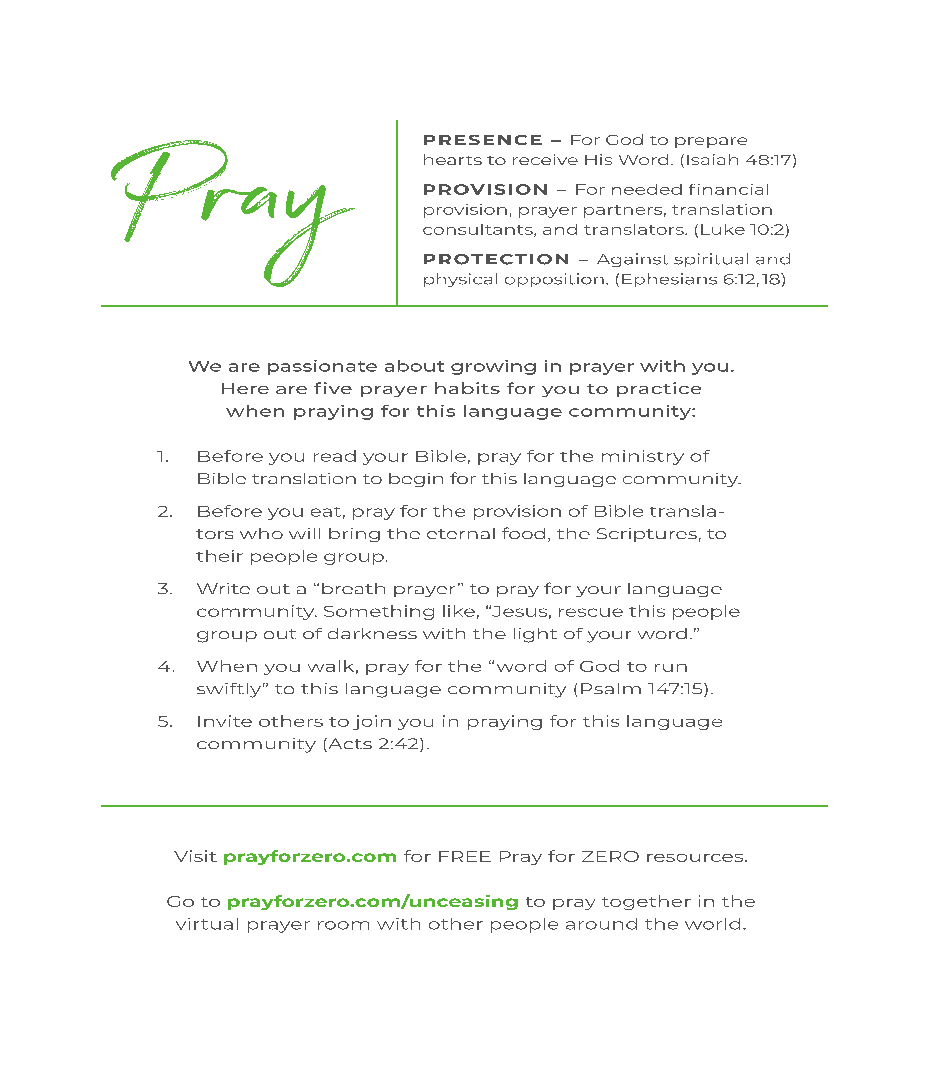 